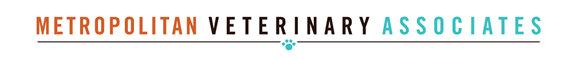 INTERNAL MEDICINE NEW PATIENT QUESTIONNAIREClient Name ________________________________Pet Name __________________________________Client ID ___________________________________SECTION 1 – HOUSEHOLD & MEDICAL HISTORY1a.	How long have you owned your pet? _____________________________________________1b.	Where was your pet obtained? __________________________________________________1c.	Your pet is kept primarily:     Outdoors ▢      Indoors ▢          Indoor ONLY (Cats) ▢1d.	Has your pet been boarded or hospitalized within the past month?     Boarded ▢         Hospitalized ▢         Neither ▢1e.	Are there other animals in your household?     Yes ▢        No ▢         If yes, what? ______________________________________1f.	What do you feed your pet (brand, formula, home cooked ingredients)? __________________________________________________________________________________________________________________________________________________________1g.	How much and how often do you feed your pet? _________________________________________1h.	Is your pet fed any treats including table scraps?     Yes ▢      	 No ▢        If yes, what types? ____________________________  1i.	Is your pet spayed or neutered?     Yes ▢         No ▢        If yes, how old was your pet when it was spayed/neutered? _________1j.	Other than spaying/neutering, has your pet ever undergone surgery?    Yes ▢       	No ▢       If yes, what and when? ___________________________________________________________________________________________________________________1k.	If female and not spayed, when was her last heat? ___________________________________1l.	If female, has she had any litters?     Yes ▢       	 No ▢         If yes, when? _____________________________SECTION 2 – APPETITE2a.	Has your pet’s appetite changed recently?    Yes ▢         No ▢       2b.	If yes, has your pet’s appetite:     Increased ▢         Decreased ▢      	2c.	How long has your pet’s appetite been abnormal (days/weeks/months)? _______________________SECTION 3 – DIARRHEA3a.	Has your pet had any diarrhea or abnormal stools recently?    Yes ▢       	 No ▢       3b.	How long has your pet been having diarrhea for and how often does it occur (times per day/week/month)? _________________3c.	Is there any blood, mucous or black discoloration?    Yes ▢         No ▢       	   3d.	Has your pet’s diet changed within a week of the diarrhea starting?	  Yes ▢         No ▢         If yes, explain: ________________ SECTION 4 – VOMITING4a.	Has your pet vomited recently?    Yes ▢         No ▢       4b.	Does the vomit contain (check ALL that apply):    Foam ▢  “Coffee Grounds” Appearance ▢    Blood ▢    Yellow/Green Bile ▢4c.	How long has your pet been vomiting for and how often does it occur (times per day/week/month)? _______________________4d.	Has your pet’s diet changed within a week of the vomiting starting?     Yes ▢         No ▢       If yes, explain: _________________  SECTION 5 – COUGHING5a.	Has your pet been coughing?     Yes ▢         No ▢       5b.	Is your pet coughing more frequently than usual?     Yes ▢         No ▢       5c.	How long has your pet been coughing for and how often does it occur (times per day/week/month)? _______________________5d.	How long does each coughing bout last? ____________________________5e.	Your pet’s coughing is worse (check ALL that apply):   Morning ▢     Daytime ▢     Evening ▢     With Exercise ▢     At Rest ▢SECTION 6 – NASAL DISCHARGE/SNEEZING/BREATHING6a.	Has your pet had any nasal discharge?     Yes ▢         No ▢       If yes, check ALL that apply:     Bloody ▢         Green ▢         Yellow ▢         White ▢         Clear ▢6b.	Does your pet have increased sneezing?     Yes ▢         No ▢       6c.	How long has your pet been sneezing for and how often does it occur (times per day/week/month)? _______________________      6d.	Does your pet have any difficulty breathing?     Yes ▢         No ▢       6e.	Your pet’s breathing is worse (check ALL that apply):     Morning ▢    Daytime ▢    Evening ▢    With Exercise ▢    At Rest ▢6f.	Does your pet’s tongue or gums ever turn blue?     Yes ▢         No ▢       6g.	Has your pet ever fainted or collapsed?     Yes ▢         No ▢       SECTION 7 – ACTIVITY LEVEL7a.	Has your pet been more lethargic or not wanting to exercise lately?     Yes ▢         No ▢       7b.	What percentage of normal is your pet’s current activity level (0-100%)? _____________________7c.	How long has your pet been lethargic (days/weeks/months)? ________________________________________________________SECTION 8 – ADDITIONAL INFORMATION8a.	Has your pet:     Lost weight ▢        Gained weight ▢        Unchanged ▢         If lost or gained, how much? __________________8b.	Has your pet ever had a seizure?     Yes ▢         No ▢       8c.	Is your pet’s thirst:     Increased ▢          Decreased ▢          The Same ▢ 8d.	Is your pet’s urination volume:     Increased ▢          Decreased ▢          The Same ▢8e.	Has your pet needed to urinate more frequently, been straining to urinate, or had abnormal smelling urine?     Yes ▢        No ▢       8f.	Has your pet ever traveled out of the state of Pennsylvania?     Yes ▢      No ▢      If yes, when and where? _________________8g.	Has your pet had unusual/unexpected reactions to medications?     Yes ▢      No ▢      If yes, please explain: ___________________________________________________________________________________________________________________________8h.	Has your pet ever been treated for any other major medical problems other than what is listed?     Yes ▢      No ▢      If yes, please explain: ______________________________________________________________________________________________SECTION 9 – MEDICATIONS9.	Is your pet currently taking any medications including monthly preventatives, supplements, or over the counter medications?         Yes ▢       No ▢      If yes, list ALL current medications including preventatives, supplements, and over the counter medications:Medication Name ___________________Dosage/Frequency __________________Medication Name ___________________Dosage/Frequency __________________Medication Name ___________________Dosage/Frequency __________________Medication Name ___________________Dosage/Frequency __________________Medication Name ___________________Dosage/Frequency __________________Medication Name ___________________Dosage/Frequency __________________I understand that I will be invoiced and owe Metropolitan Veterinary Associates $250.00 if cancelling my appointment within 24 hours of the appointment date/time or if I do not show up for the appointment.  I have read and agree with this statement. _________ ___ (initials)Signature: ______________________________________ ______		Date: _________________________